Looking at Maths around us   	Next meeting: Monday 8th January 2024 11 a.m.        in the library    All are welcome.					10?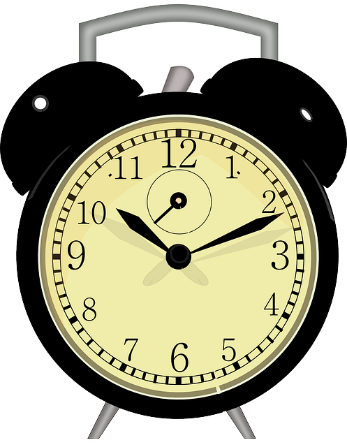 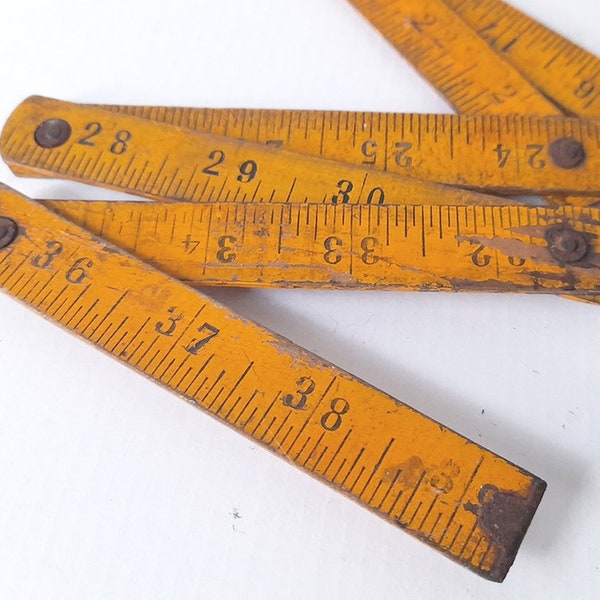 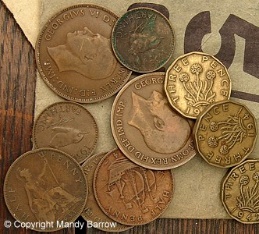 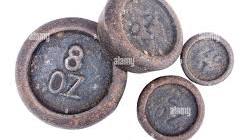 